Selska cesta 112a, 10000 Zagreb, tel/fax: 014820094; cms@cms.hr; www.cms.hr       I N T E R K U L T U R N I    M E D I J A T O R IP R I J A V AIspunjenu prijavu pošaljite do 02.05.2018. na prijave@cms.hr s naznakom: Za Interkulturne medijatoreHvala!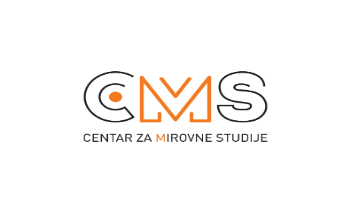 Ime i prezimeKontakti: e-mail, adresa, broj telefona/mobitela (popunite sve podatke)Mjesto i datum rođenjaOIBZanimanjeAko ste zaposleni, radno mjestoJeste li pohađali seminare ili neformalne edukacije sličnog tipa? Koje?Možete li prisustvovati na sva tri modula?Koja je Vaša motivacija za sudjelovanje?Molimo vas u 300-tinjak  riječi opišite svoju motivaciju za sudjelovanje u programu.Kako planirate koristiti znanja i vještine nakon programa?